Moorside Primary School                                                                                                      Beaconsfield Street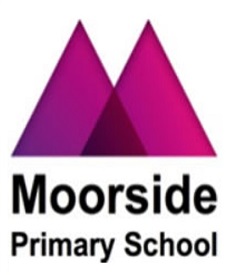 Newcastle upon TyneNE4 5AWTelephone: 0191 272 0239Email:         admin@moorside.newcastle.sch.uk                                     Website:     www.moorside.newcastle.sch.ukHead Teacher: L HallEmail:         linda.hall@moorside.newcastle.sch.uk10 January 2023,Dear Candidate,School Business  ManagerThank-you for expressing an interest in our school.  We hope that the information provided in this Candidates’ Pack will help you to decide whether or not you feel that Moorside Primary could be the right school for you.  You can find out a lot more about us on our website at www.moorside.newcastle.sch.uk and, if you are unfamiliar with Newcastle and its surrounding areas there is plenty of information on the Newcastle City website at www.newcastle.gov.uk and on the websites of neighbouring local authorities.Visits to the school are available or if you prefer we can arrange for a telephone appointment to be made to enable you to ask any questions that you may have prior to you submitting an application. If you want to pursue either of these options, please contact the Head Teacher, Linda Hall on linda.hall@moorside.newcastle.sch.uk. If you decide to proceed, you must complete all of the documentation requested and ensure it is submitted by 10am on Thursday 26th January 2023.   Shortlisted candidates will be invited to the next stage of the selection process and will receive advance information concerning the format of the stages.  References will be taken up at the shortlisting stage. All offers of employment are made subject to satisfactory references and safer recruitment form together with DBS clearance and confirmation of eligibility to work in the UK.  The successful candidate will be subject to an enhanced DBS clearance procedure.  Please note that disclosing criminal convictions will not necessarily disqualify you from appointment. This information will be considered in light of its relevance to the post in line with the Authority’s “Code of Practice on the Disclosure of Criminal Convictions in Schools”. The successful candidate must be able to demonstrate their right to work in the UK.We hope that you will find the enclosed information helpful and we look forward to receiving your application should you decide to proceed. Yours sincerely,Pauline Piddington(Chair of Governors) 